{/ f c)/ PL / lď/ 2 o f J2 °22 J 11-J o1GNárodní památkový ústav, státní příspěvková organizace IČO: 75032333, DIČ: CZ75032333,se sídlem: Valdštejnské nám. 162/3, PSČ 118 01Praha 1- Malá Strana,zastoupen: Janou Zimandlovou, vedoucí správy zámku Ploskovice, bankovní spojení: Česká národní banka, č. ú .: 200002-60039011/0710Doručovací adresa:Národní památkový ústav, správa zámku Ploskovice adresa: Ploskovice 1,41142 Ploskovice,tel.: +420 416 749 092, e-mail: ploskovice@npu.cz (dále jen „pronajímatel")aSTILLKING FEATURES, s.r.o.se sídlem: Kříženeckého nám. 322/5, 152 00 Praha 5 IČO: 02425491,DIČ: CZ02425491zastoupený: Filipem Doruškou - locatin manager (na základě plné moci) (dále jen „nájemce")jako smluvní strany uzavřely níže uvedeného dne, měsíce a roku tutosmlouvu o nájmu nemovité věci za účelem filmování:Článek I. Úvodní ustanoveníPronajímatel je příslušný hospodařit s nemovitostí ve vlastnictví státu - zámek Ploskovice, 41142 Ploskovice 1, katastrální území 72105 Ploskovice, parc. č. st.1., (dále též jen „nemovitost" nebo „objekt") . Součástí nemovitosti je areál zámeckého parku, instalované prostory I. a li. NP objektu.Pronajímatel konstatuje, že pronájmem nemovitosti bude dosaženo účelnějšího nebo hospodárnějšího využití věci při zachování hlavního účelu, ke kterému pronajímateli slouží. Pronajímatel  současně  konstatuje,  že  s ohledem  na  povahu  majetku  a  nájmu  nebyl  majetek v souladu s § 19b odst. 5 zákonem č. 219/2000 Sb., o majetku České republiky a jejím vystupování  v  právních vztazích, ve znění  pozdějších  předpisů, nabízen  organizačním  složkám a státním organizacím.Smluvní strany se dohodly, v souladu s příslušnými ustanoveními obecně závazných právních předpisů, a to zejména zákona č. 89/2012 Sb., občanský zákoník, ve znění pozdějších předpisů, a zákona č. 219/2000Sb., o majetku České republiky a jejím vystupování v právních vztazích, ve znění pozdějších předpisů, na této nájemní smlouvě.Článek li.Předmět smlouvy1. Pronajímatel přenechvá nájemci v souladu  s touto smlouvou a obecně závaznými právnim1 předpisy k dočasnému užívání následující část nemovitosti specifikované v čl. I. této smlouvy:vstupní vestibul, reprezentační sál, salon císařovny, salon císaře ( dále jen „předmět nájmu")a nájemce předmět nájmu v souladu s touto smlouvou a obecně závaznými  právními  předpisy podle této smlouvy přijímá do užívání a zavazuje se za to pronajímateli zaplatit nájemné.Článek Ill. Účel nájmuPředmět	nájmu   bude   nájemcem	užíván  výlučně	k  následujícímu	účelu   a   činnostem:- natáčení zábě rů pro projekt  s názvem : Whiskey CavalíerNájemce prohlašuje, že je mu stav předmětu nájmu znám, pro účel této smlouvy je vhodný a v takovémto stavu jej k dočasnému užívání přijímá.Článek IV.Cena nájmu, jeho splatnost a způsob úhradyCena nájmu je stanovena minimálně ve výši v místě a v čase obvyklé.Nájemné za sjednanou dobu. nájmu činí  80.000,-Kč  (dále  jen  „nájemné").  Nájemné  je osvobozeno od platby DPH.Nájemné je splatné na základě daňového  dokladu-faktury  vystavené  pronajímatelem  se splatností nejpozději do započetí doby nájmu. Nájemné se považuje za uhrazené dnem připsání částky nájemného na účet pronajímatele. V případě prodlení s platbami nájemného či služeb je nájemce povinen uhradit smluvní pokutu ve výši 0,5 % z dlužné částky včetně DPH za každý započatý den prodlení. Uhrazením smluvní pokuty není dotčen nárok pronajímatele na  náhradu škody.V případě ukončení nájmu je nájemce povinen hradit nájemné až do okamžiku vyklizení a předání předmětu nájmu pronajímateli.Článek V.Služby související s nájemním vztahem, jejich cena a splatnostNájemce si pro své vlastní potřeby zajistí odběr energie mimo zdroje předmětu nájmu.2. Dojde-li v souvislosti s realizací nájemního vztahu dle této smlouvy k výkonu práce zaměstnanců pronajímatele nad jejich stanovenou pracovní dobu anebo nad rámec jejich  běžné  pracovní činnosti ( např. při dozoru, úklidu apod.) a pronajímatel jím jako jejich zaměstnavatel poskytne za tuto práci mzdu, zavazuje se nájemce takto vynaložené náklady (tzn. mzdové a ostatní s tím související náklady) pronajímateli uhradit, a to na  základě  vyúčtování  předloženého pronajímatelem,   které  bude  obsahovat   specifikaci  zaměstnance,  jeho   činnosti   pro  nájemce a výši nákladů. Splatnost těchto nákladů se sjednává do 10 dnů od  doručení  vyúčtování.  Po dohodě s pronajímatele může nájemce  uzavřít  se  zaměstnanci  pronajímatele  samostatné dohody, podle kterých těmto  zaměstnancům  uhradí jejich  odměnu  přímo.Článek VI. Podnájem1.		není oprávněn	předmět  nájmu  ani		do  podnájmu   s výjimkou případu		souhlasu	a  Ministerstva kultury.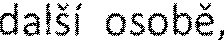 Za	povinnosti   uvedené  v odst.   1tohoto	povinen pokutu ve výši 50 000 Kč za	takovýto  případ. Uhrazením smluvní pokuty není  na náhradu škody.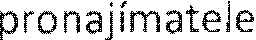 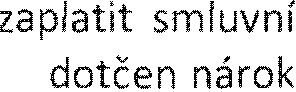 Článek VII. Stavební a jiné úpravy1.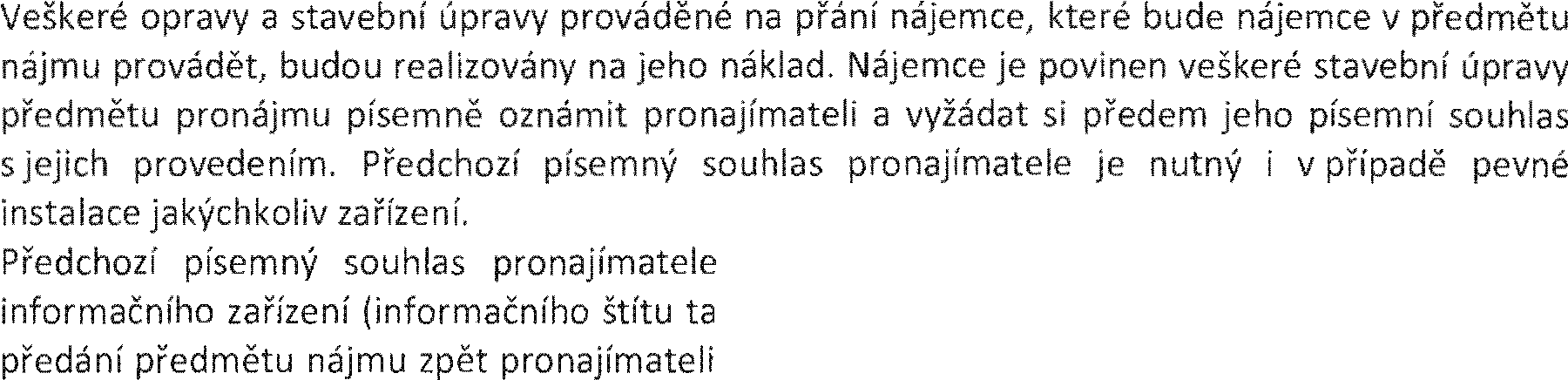 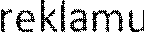 2.či informační za řízení.je  zapotřebí  pro  umístění  jakékoliv   reklamy  či tabulky a podobně) na předmět nájmu. Nejpozději přiodstraní	na svůj náklad případnouje povinen po skončení	nfho vztahu odevzdat mu  byl  předán	zohlednění obvyklého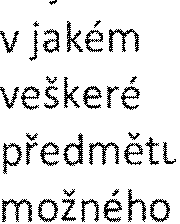 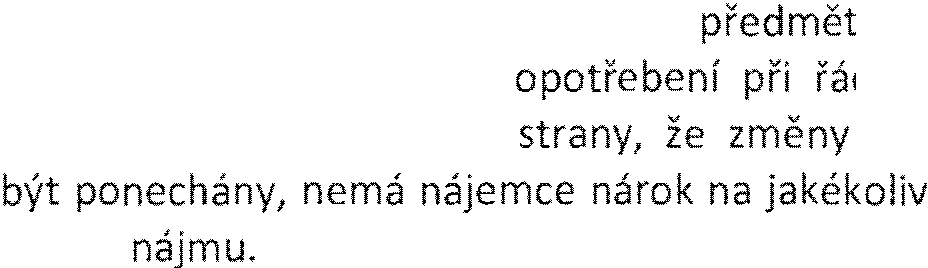 změny  a  úpravy.  Dohodnou-li  se  smluvní  strany, nájmu  mohouzhodnocení předmětunájmu v  takovém řádném  užívání  a odstranita  úpravy	navypořádání z důvodůČlánek VIII.Práva a povinnosti pronajímatele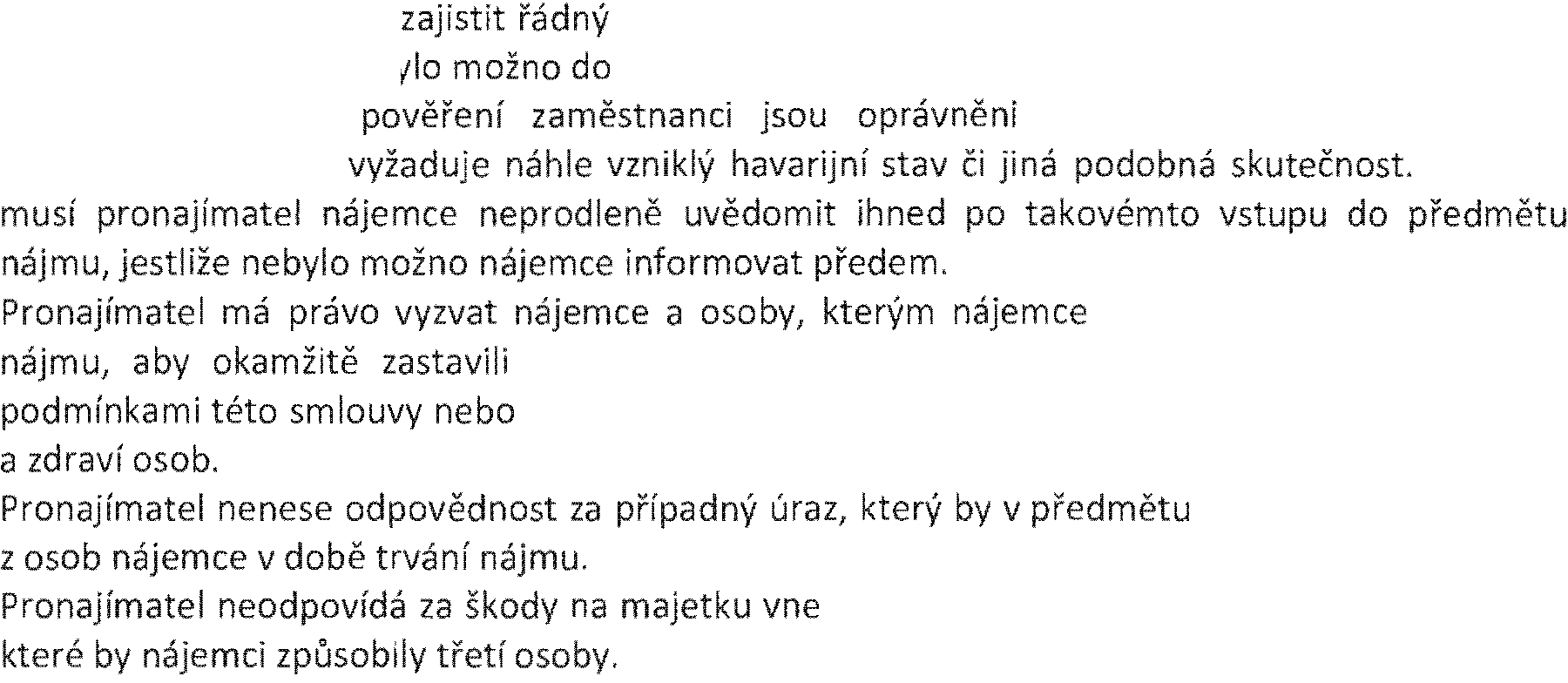 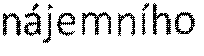 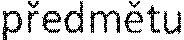 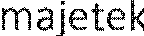 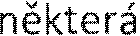 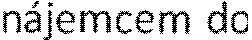 má  právo  stanovit	se na	památkovém  dozoru filmu dle této smlouvy.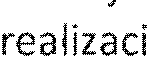 pronajímatel  bude mít v	náhradní klíče předmětu nájmu a	není oprávněn		bez písemného souhlasu pronajímatele výměnu zámků. Všechny předané klíče, případně i jejich kopie, odevzdá		pronajfmateií při předání    nájmu  po  skončení  nájmu  bez  nároku  na  náhradu  nákladů  spojených  s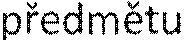 pořízením.Pronajímatel souhlasí, aby nájemce nebo jím pověřené osoby,   podmínek	smlouvy oprávněny: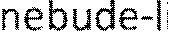 vstupovat  do areálu/předmětu  nájmu a využívat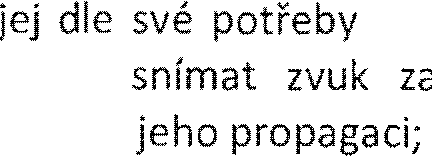    včetně   práva	a   natáčet   obrazy,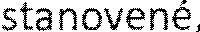 v audiovizuálním díle, reklamním spotu k tomuto dílu a přidohodnuto jinak, byly zapo dobu nájmu zde účelem  využitía  umísťovat  do předmětu  nájmu  filmovací  techniku,  rekvizity  či jiné  předměty nezbytné pro natáčení;předmět nájmu	jiné fiktivní místo dle požadavku příběhu	díla;d.		provádět na své vlastní  náklady  pronajímatelem	odsouhlasené změny a úpravy předmětu nájmu (int.a9.		pořídit		my předmětu nájmu nebo v předmětu nájmu  pro prvotní záznam audiovizuálního fotografie předmětu nájmu nebo v něm v souvislosti s pořízením takových záznamů a k zařazení takových záznamů do audiovizuálního díla a k	těchto	anebo fotografií při	audiovizuálního díla nebo jakéhokoliv  jiného  dfla		v souvislosti s nimi, jakýmkoli způsobem, bez časového a územního	Nájemce je oprávněn poskytnout výše uvedená svolení a  oprávnění	nebo osobám podle vlastního uvážení,		možnosti poskytnout nabytá svolení nebo oprávnění nebo jejich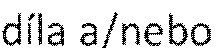 Článek IX.Práva a povinnosti 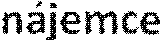 1.		je  povinen umožnit pronajímateli výkon jeho práv vyplývajících z	smlouvy a	závazných 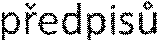 Nájemce je povinen oznámit bez	odkladu pronajímateli potřebu oprav, pronajímatel	a umožnit provedení těchto i jiných nezbytných oprav; jinak odpovídá za škodu,         nesplněním povinnosti pronajímateli vznikla.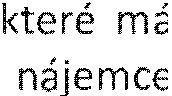 bere na vědomí, že	nájmu	součástí národní kulturní	a dodržovat všechny obecně		předpisy, zejména	na úseku památkové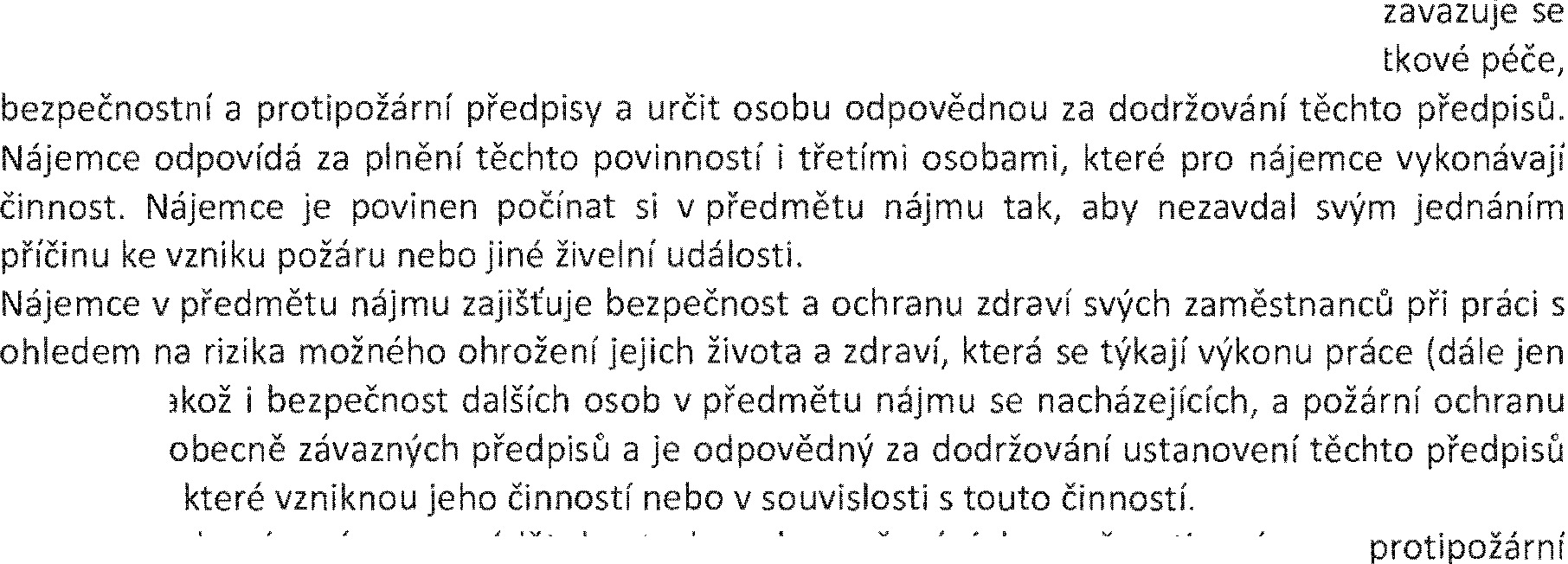 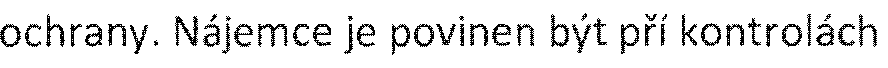 4.„rizika"), jakož i ve smyslua za škody,5.	asoučinný.filmování předat seznam osob,		se budou filmování  visačkami s uvedením	dle jmenného seznamu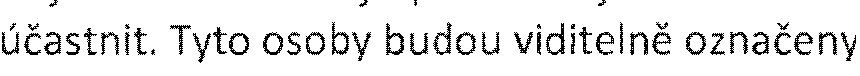 a jsou  povinny		pracovníkům bezpečnostní agentury zajišťující ostrahu objektu  svou  totožnost  a	se řídit veškerými bezpečnostními opatřeními podle pokynů    správy  památkového  objektu;  jiným	nesmí	umožnit  vstup  do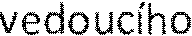 objektu.Nájemce se	během užívání předmětu nájmu dodržovat organizační a bezpečnostní pokyny odpovědných zaměstnanců pronajímatele.Nájemce je povinen předmět nájmu užívat aby nedocházelo k rušení návštěvnického provow památkového objektu ve správě pronajímatele,        se předmět nájmu	Provádění prací s vysokým hlukem         vibracemi	projedná s pronajímatelem.Nájemce je povinen o předmět nájmu řádně pečovat, udržovat v předmětu nájmu pořádek a průběžně odstraňovat veškerý vyprodukovaný odpad na vlastní náklady.Nájemce si bude počínat tak, aby nedošlo ke škodě  na majetku	na majetku a zdraví dalších osob. Jakékoliv závady nebo škodní události bude neprodleně	pronajímatelí.Nájemce se zavazuje	jakékoliv zásahy do om	a zdiva (včetně opírání předmětů o a vzpírání mezi zdmi}, nátěry a přemísťování mobiliáře a příslušenství předmětu nájmupředchozího písemného souhlasu  pronajímatele.  Rovněž nebude zasahovat  do terénních  situací a archeologickýchNájemce  odpovídá  za  všechny  osoby,  kterým  umožní  přístup  do  předmětu  nájmu.  Nájemceodpovídá za škodu, které	osoby 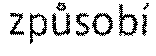 l\Jájemce se	dodržovat  a	že v předmětu  nájmu nebude  používán otevřenýs výjímkou  pronajímatelem  odsouhlaseného	ohně a že  nebude  kouřeno (s výjimkou k tomu vyhrazených  míst, které určí pronajímatel).V	veřejného   provozování   autorských  děl	nebo z nosičů) nájemcem je nájemce povinen		s příslušným  správcem  autorských  práv  smlouvu  o užití díla  (licenční smlouvu) a uhradit tomuto správci autorských práv poplatky         platných sazebníků příslušného 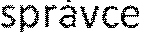 Pronajímatel neodpovídá za škody na majetku vneseném  nájemcem do předmětu nájmu a ani zaškody na	vneseném  do  předmětu  nájmu jinými	se souhlasem 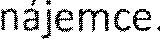 Pronajímatel neodpovídá za	zdraví a	osob,		se	v předmětu nájmu a ani za škody osobám vzniklé při provozování činnosti		v čl. Ill této smlouvy.Pronajímatel neodpovídá za škody způsobené nájemci v důsledku živelní 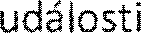 Nájemce neohrozí	objektu, zachová mlčenlivost o věcech,	mohou souviset se zabezpečením objektu, a v této souvislosti se bude řídit pokyny oprávněných pracovníků pronajímatele. Totéž        pro jakoukoliv formu zdokumentování bezpečnostního zařízení.Nájemce se tímto		že v době mezi 22-06 hodinou bude dodržovat co možná nejmenší míru hlučnosti a zároveň  hlučnější techniku  a	bude používat jen v nutném případě, a to na co možná	dobu.se zavazuje po skončení	uvést předmět nájmu do původního stavu, nebude-li sjednáno		a zajistí konečný úklid.Nájemce je povinen zachovat na příjezdové komunikaci, ve vjezdu i na vnitřních plochách objektu kulturní památky dostatek místa, mohla projet vozidla nezbytná pro rychlý zásah v případě ohrožení života,	nebo majetku v areálu kulturní památky, vozidla	a   případně vozidla patřící obyvatelům a	objektu.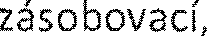 Smluvní  strany  sjednávají  pro	porušeni	povinnosti	dle	článku pokutu  ve	10.000,- Kč, za každé		s tím, že nárok na náhradu škody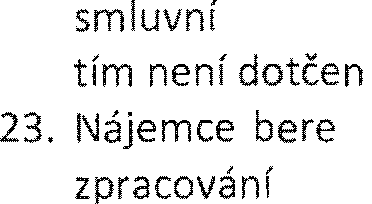 na vědomí, že v areálu objektu je instalován kamerový osobních údajů osob, které vstupují do monitorovaného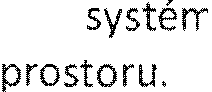 a dochází tak keX.Doba nájmuTato  smlouva  se  uzavírá  na  dobu	a   to  od   25.10.2018   do   28.10.2018.harmonogram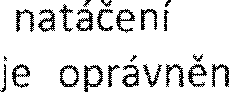 Pronajímatel porušujeje jako příloha nedílnou	této vypovědět  nájem  bez výpovědní  dobypovinnosti   zvlášť	způsobem.  Za  zvlášť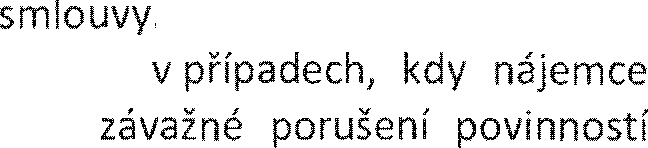 nájemcem se považuje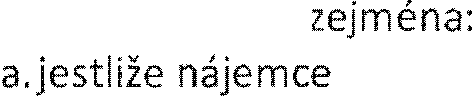 řádně a	neplní	povinnosti	nájemní  smlouvou,b.jestliže nájemce bude v prodlení s placením nájemného a služeb spojených s nájmem po dobu delší 15 dnů.Pronajímatel rovněž možnost odstoupit nájemní smlouvy, pokud přestanou být plněny podmínky podle článku I. odst. 2. smlouvy.Nájem	dnem následujícím po doručení písemného odstoupení nebo výpovědi bez výpovědní doby  nájemci.je			nájmu vyklidit  a	nejpozději den následující po ukončení nájemního vztahu s tím, o předání bude v případě požadavku pronajímatelem vypracován písemný		V	prodlení se splněním povinnosti vyklidit a	předmět nájmujeho	uhradí nájemce smluvní pokutu 30.000,- Kč za  každý den prodlení se splněnímpovinnosti  a to  bez ohledu  na jeho  zavinění.  Uhrazením  smluvní  pokuty  není dotčen  nárok11·y.:,-ra11 0 na náhradu škody.Pokud  se  po		trvání   smlouvy   nacházejí  v předmětu   nájmu		které do předmětu   nájmu  vnesl   nájemce,  a   nájemce  je   neodstraní   ani   na	písemné výzvy pronajímatele,  platí, že tyto věci jejich  původní vlastník	a pronajímatel s nimi může naložit  podle	uvážení; může si je i přivlastnit, či je zlikvidovat na náklady nájemce.Smluvní	sjednaly,	ust. § 2230 zák.č. 89/2012 Sb., občanský zákoník, v platném znění, o  nájmu se neuplatní.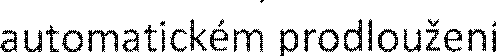 Článek XI. Zvláštní ustanovení1.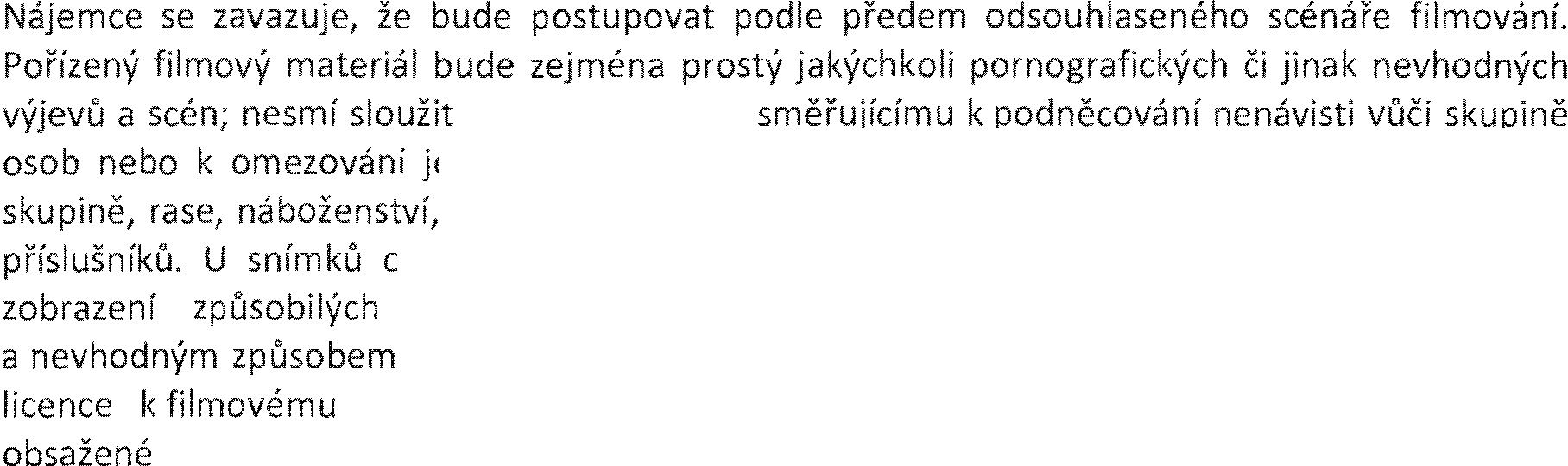 k žádnému účelu0"'r'""''n'  jejich  práv  a  svobod	k etnickétřídě  nebo jiné  skupině osob  nebo k	a svobod jejich obsahujících   sakrální  tematiku   se		nevhodnýchzpůsobilých	poškodit	duchovnímu			či	prostor tak  pósobit  na věřící osoby. V tomto	nesmí být ani  poskytnuta materiálu   k jeho    následnému   využití		narušujícím    ujednánív tomto článku. V opačném případě si l\IPÚ	od smlouvy odstoupit, a to s okamžitou platností a požadovat po filmaři zaplacení smluvní pokuty ve výši stanovené v této smlouvě. Odstoupením od smlouvy není dotčen nárok na úhradu smluvní pokuty ani náhradu škody,v titulcích  při využití filmového  materiálu	že místem filmování byl Ploskovice, a uvede poděkování Národnímu památkovému ústavu za umožnění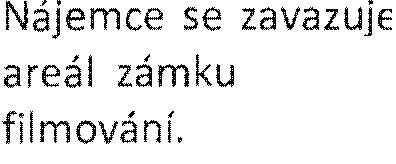 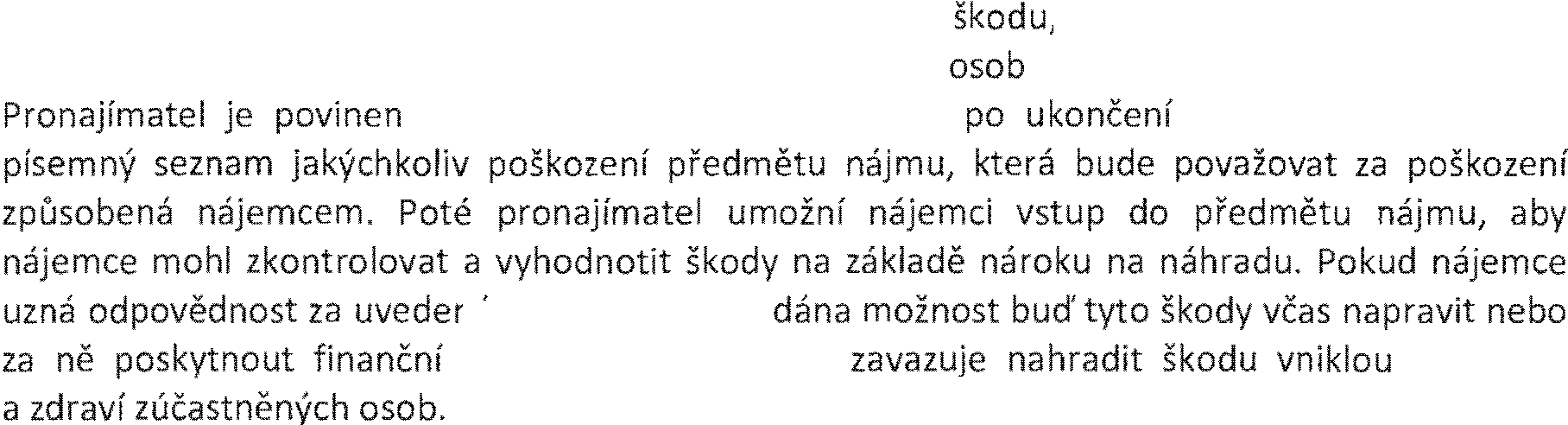 se	nahradit   pronajímateli  veškerou opomenutím či nedbalostí nájemce nebo jím pověřenýchpředložit  nájemci  do  48  hodinprokazatelně  vzniklou  vinou, v době užívání předmětu nájmu. doby  nájmu  podrobnýl\/01nor10 škody, bude munáhradu. Obdobně se	na životěXI I.Ustanovení přechodná a ?::n1P.r•::>rr11="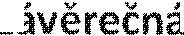 1.     se vzdává svého práva namítat nepřiměřenou výši smluvní pokuty u soudu ve smyslu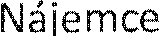 § 2051 zákona č. 89/2012 Sb., občanský zákoník, ve znění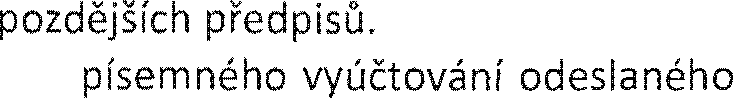 Smluvní pokuty dle této smlouvy jsou splatné do 15 dnů od druhé smluvní straně.O  předání  a	předmětu   nájmu   je    nutno 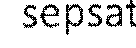 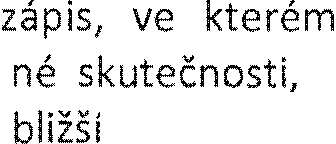 a  přebíraného  předmětu  nájmu  a	rozhodné úhrady za služby. V zápise budou také uvedeny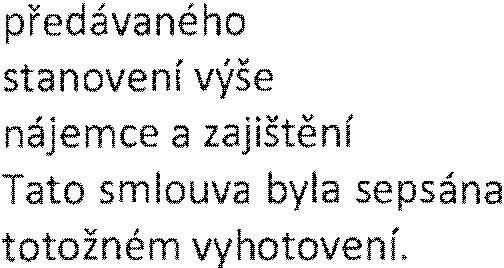 BOZP a PO.se  uvede  stav včetně  údajů propodmínky pro výkon činnostíve dvou vyhotoveních.	ze smluvních stran obdržela po jednom5.   Smluvní  strany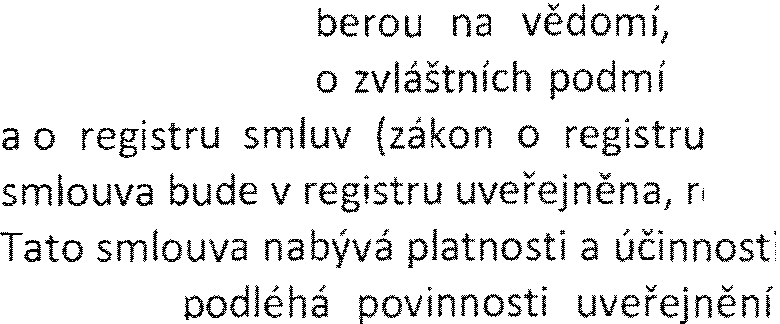 č. 340/2015 Sb., o6.smlouva uveřejněni.7.   Smluvní strany se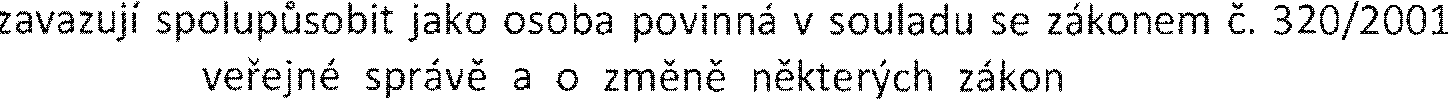 Sb., o finanční  kontrole veže  tato  smlouva  může		dle zákona podmínkách účinnosti některých smluv, uveřejňování těchto smluv smluv), ve znění	O tom,  zda tatorozhoduje pronajímatel.dnem podpisu                                                             dle předchozího	účinnosti  dnem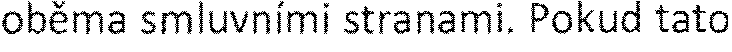 ů (zákon o finančníkontrole), ve znění	pisů.Smluvní strany  berou na vědomí, že tato smlouva  může být  a účinných právních předpisů.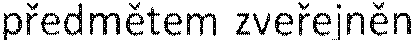 Smlouvu	možno měnit či doplňovat výhradně písemnými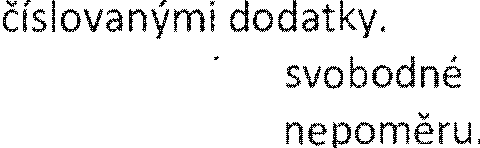 Smluvní  strany  prohlašují,        tuto  smlouvu  uzavřely  podle  své	a omylů, nikoliv v          a		plnění dle této smlouvy není v hrubém pro obě smluvní	určitá a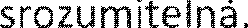 Doplněk  ustanovení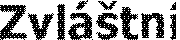 dle platnýchvůle  prosté Smlouva jeTento doplněk (dále	„doplněk") k nájemní smlouvě, ke které je připojen, obsahuje doplňující zvláštní	dohodnutá  mezi pronajímatelem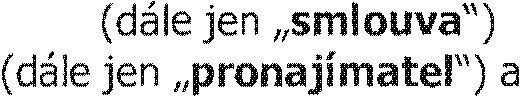 nájemcem  (dále jen  „nájemce"),		uzavřeli smlouvu ohledně nájmu	nájmu definovaného ve smlouvě		„předmět nájmu"). V případě jakéhokoli  rozporu budou mít zvláštní ustanovení	v tomto doplňku přednost před jakýmikoli  rozpornými  obsaženými ve smlouvě.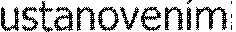 1.	obrazových záznama (fotografických a filmových) budov (dále jen „budovy") a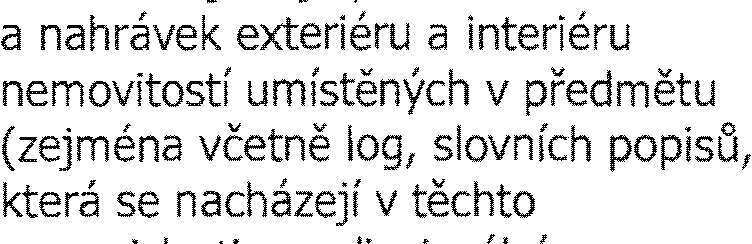 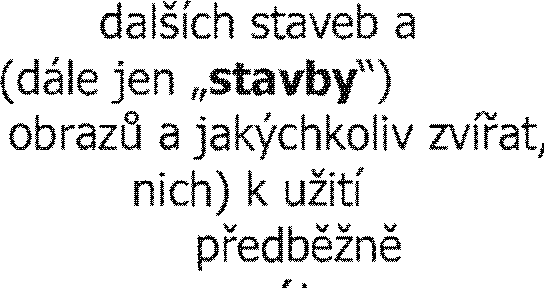 nájmu nebo na něm označení, nábytku,budovách a/nebo stavbách nebo nav	s	(epizodami televizního seriálu)nazvaným „WH SKEY CAVALIER" (dále jen „audiovizuální dílo")	pro jinou osobu (dále jen „producent"). Pronajímatel potvrzuje,	byl informován o natáčených scénách a		scény i to, jakým zpBsobem bude předmět nájmu využit			pracovníci, dodavatelé, smluvní partneři nájemce nebo	osoby pověřené nájemcem nebo producentem a jinéosoby pověřené	producentem mohou pro účely nájmu vstupovat předmětu nájmu, vnášet do předmětu nájmu a vynášet z něj	nebo vybavení, zařízení a		které nejsou a nestanou se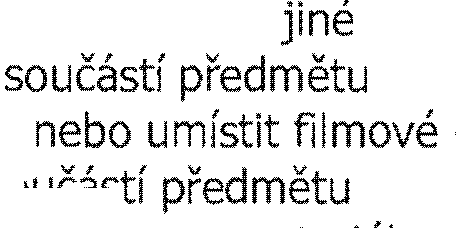 nájmu a mohou v	nájmu dočasně vybudovat, postavit dekorace, scény, a prvky		výpravy, které se nestanou -'V'"'""''...,nájmu. Nájemce bude mít	odstranit	scény, stavby nebo jiný	a vybavení z		doby trvání smlouvy.2.	Pronajímatel se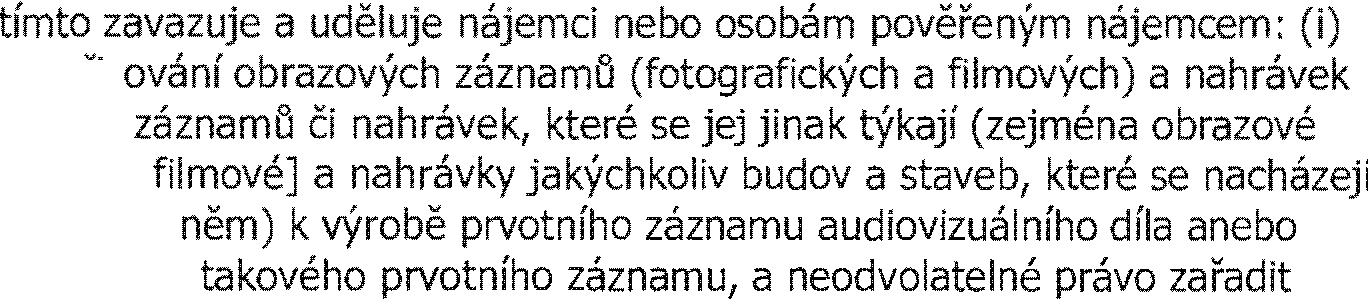 souhlas a právo k nr.r·• 7''"'"předmětu nájmu, nebozáznamy [fotografické 'a	vpředmětu  nájmu	na v souvislosti s pořizovánímtěchto nahrávek nebo obrazových záznamu (fotografických nebo filmových) v audiovizuálním díle nebo v souvislosti s audiovizuálním	anebo jinými díly (zejména včetně jejich reklamy, propagace a publicity) jakýmkoliv			užití, nyní	či v budoucnu ·· vzniklým (zejména	reprodukce, šíření prodejem nebo jiným převodem vlastnického práva, pronájmem, pujčováním kopii, veřejným uváděním v rámci živých vystoupení nebo   počítačovými  nebo		vysíláním, opakovaným vysíláním, opakovaným  přenosem, nebo realizací vysílání, či jinak) pro jakýkoli účel, jakýmkoliv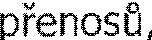 zpusobem, jakýmikoliv prostředky, technologiemi nebo	v jakékoliv podobě nebo na jakýchkoliv	nyní známých či v budoucnu vzniklých, bez r::ocn" "'" Arno7c>n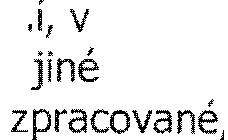 norirno7•:>n„::>rn rozsahu, bez jakýchkoliv	pokud jde 0 rozsah, místo,	Či omezení,v překladu (do cizího jazyka), v podobě opatřené dabingem, titulky, ve  sestříhané,		synchronizované,				upravené podobě, samostatně nebo ve spojení s jinými nahrávkami, obrazovými		(fotografickými nebo filmovými), díly, uměleckými výkony nebo prvky,	včetně užití těchto nahrávek nebo obrazových	(fotografických nebo filmových) v			upraveném (beletrizovaném) kontextu, např. jako popis jiného existujícího	nebo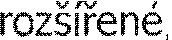 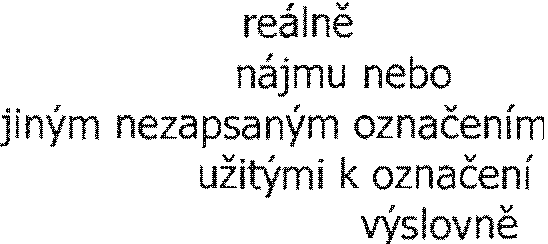 neexistujícího místa nebo fiktivních událostí,	se odehrávají v předmětu v pťlvodnim	společně s ochrannými		nebo  obrazovým, kombinovaným) nebo jinými identifikačními prvky předmětu nájmu a	odlišení	jiných míst. Pro vyloučení pochybností strany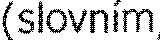 berou na vědomí a	si,	součástí smlouvy je právo, nikoliv závazek: (i) k užití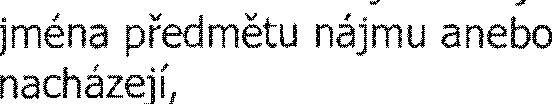 jmen budov anebo staveb, které se v něm nebo na něm nebo k	zobrazení jako jiného skutečného nebo fiktivního místa, nebo kfiktivního názvu, dle uvážení	a (ii) vybudování a pořízení kulisy, bude duplikovat celý	nájmu nebo jeho        (zejména	jakýchkoliv l"\..,„,"f"'',,., interiéru budovy a staveb). Nájemce bude oprávněn      vlastního	udělovat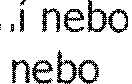 postupovat licence anebo jinak převádět výše uvedené	a práva na	osobu nebo osoby,	oprávnění udělit	licenci		převést v plném či částečném rozsahu souhlasy a práva zde udělené.díle nebo v souvislostí s ním a v dalších projektech na			známých nebo v budoucnosti vzniklých nosičích v			rozsahu,		v souvislosti s reklamou, publicitou a propagací audiovizuálního díla a tak, jak	to obvyklé při			klipu.	práva jakéhokoliv druhu,		se týkají	obrazových záznamt'.J (fotografických a filmových) a nahrávek pořízených v předmětu	nebo na	čí jinak na základě smlouvy budou po neomezenou	výhradním  a výlučným  vlastnictvím			a		právníchnástupct'.J, na známých nebo v budoucnosti vzniklých nosičích, a pronajímateli ani jinényní uplatňuje nebo bude v budoucností uplatňovat		k předmětu nájmu, nenáleží právo ani nárok vuči		by vyplýval nebo		z užití nebo využívání těchto     anebo obrazových záznamtl (fotografických nebo filmových). Pro vyloučení pochybností a aniž by byla dotčena obecná platnost	uvedeného, není pronajímatel v žádném		oprávněn omezit		audiovizuálního         (nebo jeho	anebo  jeho prvotního			zejména pak není oprávněn omezit užití audiovizuálního díla (nebo jeho části) anebo jeho prvotního záznamu  předběžným soudním opatřením nebo jinou soudní žalobou	nájemci,	pravrnm		nebo			není  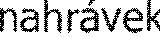 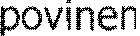 .....„„,.,..,.,,".- nájmu skutečně využít, ani audiovizuální dílo vyrobit, ani využít nahrávky nebo obrazové  záznamy  (fotografické  nebo  filmové)  předmětu  nájmu  (v  plném  či částečném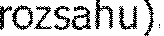 4.		Pronajímatel tímto prohlašuje a zaručuje svým podpisem smlouvy, že: (a) pronajímatel má právo, pravomoc a oprávnění uzavřít smlouvu včetně tohoto  doplňku a udělit	práva v nich udělovaná,	k tomu	vyžadováno svolenísouhlas žádní další osoby a že tím nezasahuje do	třetích osob; (b)	podle pronajímatelova nejlepšího vědomí při vynaložení náležité	je předmět nájmuprostý závad způsobilých způsobit škodu na zdraví nebo majetku v souvislosti s užíváním předmětu nájmu nájemcem na základě smlouvy.s.	Zánikem nájmu uplynutím doby nájmu čí jinak nejsou žádným způsobem dotčeny souhlasy a práva udělené pronajímatelem v článcích 2 a 3 tohoto doplňku.6.      Pronajímatel uvádí, že nezaplatil nájemci jakoukoliv peněžitou částku ani neposkytl jíné plnění větší než malé hodnoty za začlenění předmětu nájmu do audiovizuálního díla, ani neuhradil žádnou peněžitou částku jiné osobě ani nepřijal peněžitou částkuod jiného subjektu za propagaci, uvedení zmínky nebo označení produktu v předmětu nájmu.Je-li pronajímatel subjektem, jehož smlouvy je nutno zveřejňovat v registru smluv nebo jiným zpusobem, potom pronajímatel splní tuto svou zákonnou povinnost.Pronajímatel se zavazuje informovat pracovníky pronajímatele, že: (i) nájemce muže zpracovávat osobní údaje pracovníku pronajímatele (zejména jejich pracovní kontaktní údaje) za účelem naplňování oprávněného obchodního zájmu na výkonu smlouvy a spoluprácis pronajímatelem; (ii) nájemce muže sdílet takové osobní údaje se svými přidruženými společnostmi, poskytovateli licence, subdodavateli a zástupci pro tento účel, což muže zahrnovat předávání osobních údaju pracovníku pronajímatele mimo Evropský hospodářský prostor, přičemž pro takový případ nájemce ujišťuje, že zajišťuje dostatečnou ochranu takových osobních údaju buď tím, že k němu dochází na základě  rozhodnutí o odpovídající ochraně Uakoje např. Štít EU-USA na ochranu soukromí) nebo za použití vhodných záruk popsaných v Clánku 46 Obecného nařízení o ochraně osobních údaju; a (iii) pracovníci pronajímatele mohou kontaktovat adresu WBPrivacyOffice @warnerbros.com k uplatnění svých práv týkajících se osobních údaju a k získání více informací o ochraně osobních údaju koncernem Warner.Smlouva včetně tohoto doplňku zakládá mezi smluvními stranami v souvislosti se svým předmětem úplné ujednání a nelze ji měnit jinak  než písemnou listinou opatřenou podpisem obou stran. Smlouva vstupuje v platnost a nabývá účinnosti ke dni jejího podpisu oběma smluvními stranami.konec Doplňku - Zvláštní ustanoveníPřílohaProtokol o předání a převzetí předmětu nájmu harmonogram natáčeníV Ploskovicích, dne /1. lrJ. 2018	V Ploskovicích, dne /{ ftJ. 2018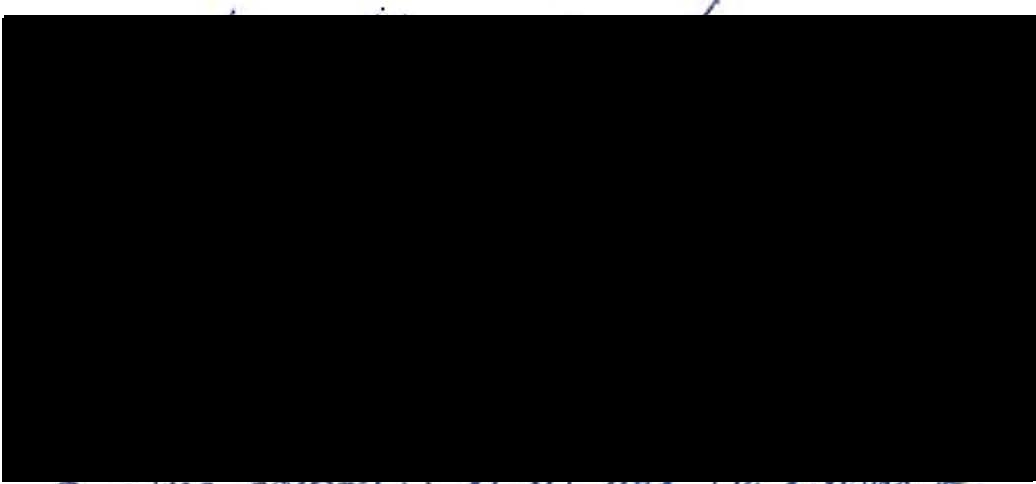 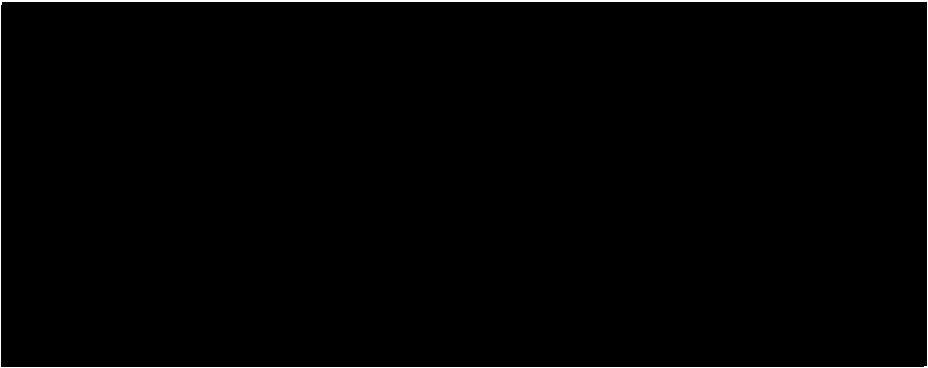 Protokol o předání a převzetí předmětu nájmuPodmínky provádění vybraných činností vydané v souladu s § 101 zákona č. 262/2006 Sb„ zákoník práce, ve znění pozdějších předpisů (dále jen „ZP")Při filmařských pracích, musí být dodržovány platné právní předpisy a normy pro oblast bezpečnosti a ochrany zdraví při práci, hygieny (BOZP) a požární ochrany (PO) zejména ZP, zákon č. 309/2006 Sb., kterým se upravují další požadavky bezpečnosti a ochrany zdraví při práci v pracovněprávních vztazích a o zajištění bezpečnosti a ochrany zdraví při činnosti nebo poskytování služeb mimo pracovněprávní vztahy, ve znění pozdějších předpisů a na ně navazující prováděcí právní předpisy, zejména:NV č. 362/2005 Sb. o bližších minimálních požadavcích na bezpečnost a ochranu zdraví při práci na pracovištích s nebezpečím pádu z výšky a do hloubky, zejména zajistit místo  pod místem prováděných prací ve výšceZákon č. 133/1985 Sb., o požární ochraně, ve znění pozdějších předpisůVyhláška MV č. 246/2001 Sb. o stanovení podmínek požární bezpečnosti a výkonu státního požárního dozoru (vyhláška o požární prevenci), ve znění pozdějších předpisůVyhláška č. 87/2000 Sb., kterou se stanoví podmínky požární bezpečnosti při svařování a nahřívání živic v tavných nádobáchRizika:Rizika pronajímatele ( NPÚ) vyskytující se v objektu - nerovnosti	na pochozích plochách v celém areálu objektu, schodiště vně objektuRizika nájemce vyplývající z jeho činnosti v nájemních prostorách  - žádné nespecifikovány Převzetí rizik pronajímatelem od nájemce dne: -fl.l/IJ. .2018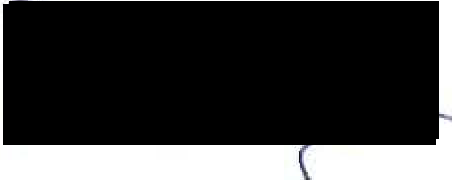 Jméno a příjmení odpovědné osoby:	••••	Podpis:Předání rizik nájemci pronajímatelem dne: !/ .IO.	.2018Jméno a příjmení odpovědné osoby:	Í -	Podpis: .Jmenování osoby odpovědné  za  koordinaci opatření k ochraně  bezpečnosti  a zdraví zaměstnanců  a postupy k jejich zajištění.Firma:   Stillking Features, s.r.o.	Jméno a příjmení: Filip Doruška, Location Managaer Podpis jmenované  osoby: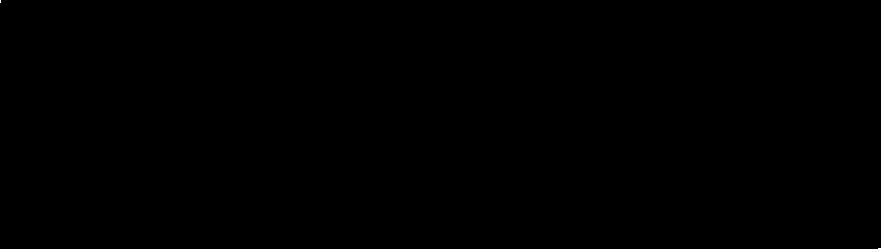 Předání objektu:Nájemci je předána část objektu pro účely filmování.Vymezení objektu:  areál zámeckého  parku,   vstupní vestibul, reprezentační sál, salon císařovny, salon císařeMísto pro převlékání pracovníků:	- zajistí nájemce Místo pro umývání:	- toalety v budově čp.38Toalety:	- budova čp. 38Kancelář / místo vedení filmování:	zajistí nájemce - vlastní karavan Vchody a vjezdy pro přístup a dopravu materiálu:  - vrata u hříštěUrčení dopravních a pěších cest:	dopravní cesty - zpevněná panelová cesta,pěší cesty - parkové cestyUrčení místa pro skladování materiálu:  venkovní prostoryUrčení místa připojení energií (elektro, voda): elektro - vlastní agregát, voda - budova čp.38Hlavní podmínky provádění filmování:Ukládat nebezpečné látky, zejména hořlavé kapaliny (např. barvy a ředidla) nebo tlakové lahve, lze jen na místech se souhlasem odpovědnými zástupci pronajímatele .Vjezd do objektu je pouze na písemné povolení odpovědných zaměstnanců pronajímatele. Povolená rychlost v areálu je 5 km/h. Při jízdě v objektech je třeba věnovat zvýšenou pozornost pohybu osob. Chovat se zde jako v pěší zóně .Dopravu  materiálu  a  předmětů,  zeJmena  dlouhých  a  jinak  rozměrných  nebo  nebezpečnýc h v prostorách objektu, lze provádět jen takovým způsobem, aby nebyly ohroženy nezúčastněné osoby. Materiál nesmí být ukládán na schodištích a chodbách, pokud to není bezpodmínečně nutné. Takové skladování musí být schváleno odpovědným zástupcem pronajímatele.Závady, ke kterým dojde během filmování nebo které během filmování byly zjištěny,např. elektrická pevná síť apod., oznámí bezodkladně nájemce odpovědnému zástupci pronajímatele.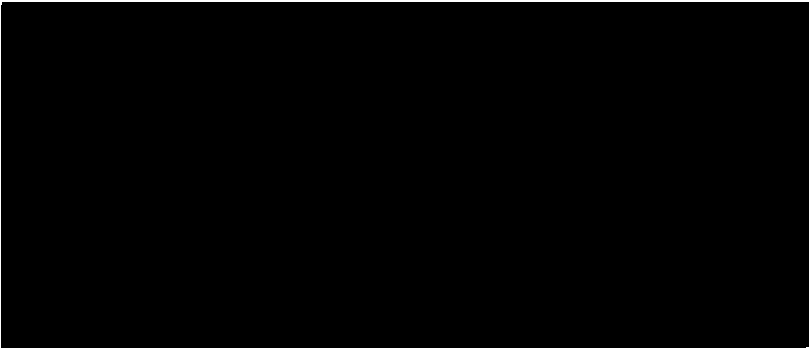 Já podepsaný,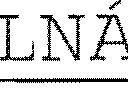 p	MOCObchodní společnost Stillkíng Features spol. s r.o. Kříženeckého nám.	2 / S1 52 53	sIČO:	5491 42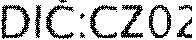 zastoupená prokuristou panem Radkem Wranou,  „zmocnitel" zmocňuji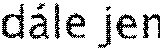 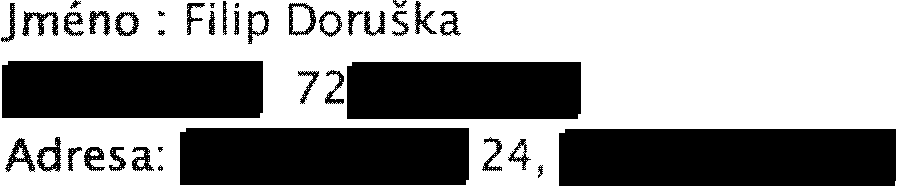 Zmocňuji   pana  Filipa  Dorušku,  aby  společnost  Stillking  Features   s.r.o.  zastupoval   pří jednáních  s úřady a ostatními in	, podepisování a vyzvedávání dokumentů, smluva povol	a vzdání se práva na odvolání, týkající se projektu „Whiskey Cavalier",  v termínu1	201 8 - 30. 3.	1 9.V Praze dne l	7. 201 8STILLKING  FEATURES	s r.o.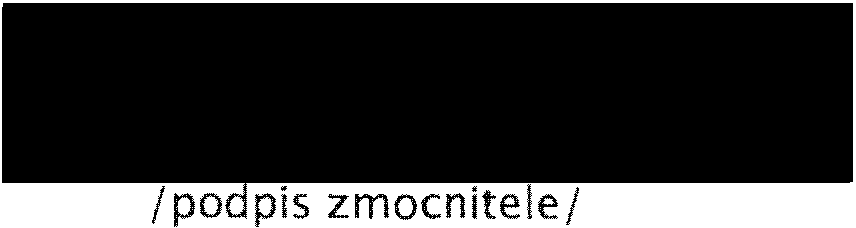 Přijímám zmocnění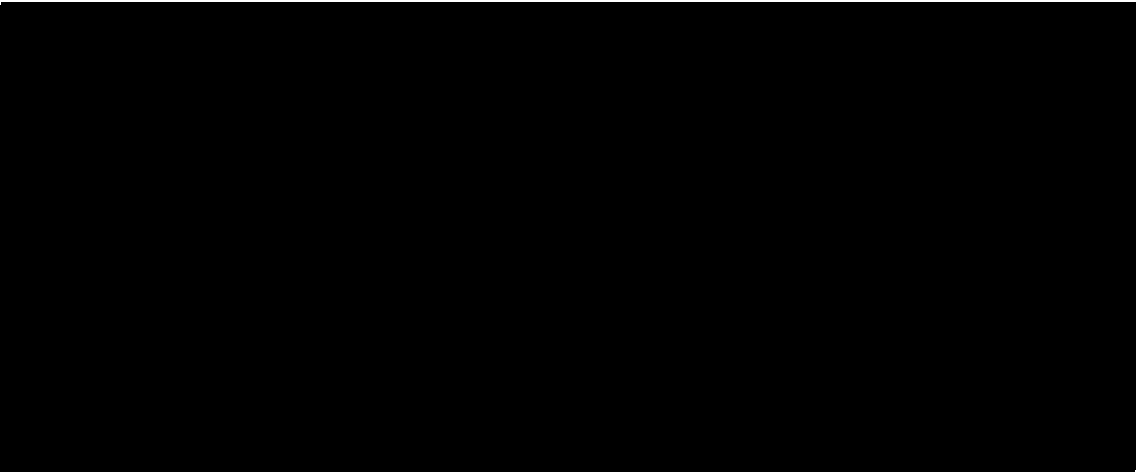 Jméno zmocněnce: Filip DoruS T I L L K I N G' Prague	Town I Barcelona  I London I Santiago de Chile I  BratislavažeílE?ckélho  náměstí 322, 152 53 Prague 5, Czech Republict  +420 267 073 741  f  +420 267 073 742Podle por. č.: 1403/dlt/2018 ověrovacl knihy úradu MČ Praha 2 tuto listinu vlastnoručně podepsal/a : Wrana Radekmlsto trvalého pobytu:druh a člslo dokladu, na zék ladě kterého byly zjištěny osobnl údaje, uvedené v této ověrovacl doložce: OP 206074159V Praze 2 dne: 27.7.2018 Ověrujlcl  osoba: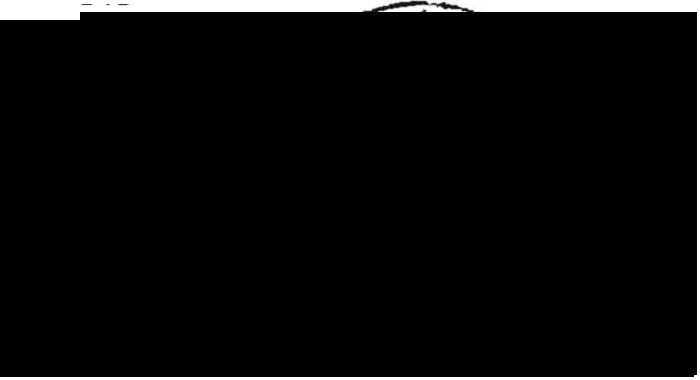 jakékoliv nahrávky nebozáznamy (fotografickéfilmové), v	či částečném  do výše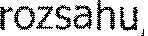 audiovizuálního díla neboa (ii) neodvolatelné právo k užití3.Pronajímatel se	ženahrávky a	(fotografické a filmové)pořízené na základě smlouvyvyužívat (v plném či částečném rozsahu) v audiovizuálním